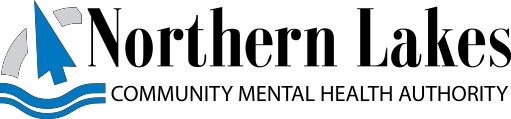 Administrative Office, 105 Hall Street, Suite A, Traverse City, MI 49684Board of Director’s Meeting MinutesAugust 15, 2019	2:15 PMCALL TO ORDER:Suttons Bay Governmental Center 8527 E Government Center Dr, Suttons Bay, MI 49682.Randy Kamps called the meeting to order at 3:25 p.m.Board Members Present: Dan Lathrop, Betty Bushey, Ben Townsend, Sherise Shively, Ty Wessel, Dead Vivian, Al Cambridge, Randy Kamps, Rose Denny, Nina Zamora, Pam Babcock, Lorelei King, Mary Marois, Sherry PowersBoard Members Absent: Angela Griffiths (prior notice given)Others Present: Karl Kovacs, Chief Executive Officer; Lauri Fischer, Director of Finance; Carrie Gray Chief Population Officer, Amy Kotulski, Office Administrator; Joanie Blamer, Chief Population Officer; Darryl Washington, Director of Long Term Care and Support Services; Dan Mauk, Chief Information Officer; Tim Hudson, Director of Recipient Rights; Tracy Rosinski, Director of Managed and Integrated Health Care; Matt Leiter, Director of Human Resources; Bethany Kaiser, Waiver Program Manager; Toni Stanfield, BDAI; Aaron Fader, Community SpecialistConfirmation of a QuorumAGENDA:Nicole would like to add a discussion revising policy 3.7A after the NLD minutes.CONFLICT OF INTEREST DECLARATION:No conflict of interest was declared.CONSENT AGENDA:Consideration of the Consent AgendaOWNERSHIP LINKAGE:Citizen Comment – None.Ownership Communication – None.CHIEF EXECUTIVE OFFICER’S REPORT:Mary would like more information on the NMCHIR meeting. Karl explained that it was initially focused on ER utilization and payment methodology and has focused on the social determinants of health - their funding is coming to a close at the beginning of 2020 and their planning group is looking for ways to expand it into the future. They also focus on healthy eating, transportation, mobility, increasing exercise. Next month Karl will provide written information that will give more overview.Karl attached a letter from the Michigan Association of Counties which objects to the MDHHS efforts to dissolve the Lakeshore Regional Entity board and to name another board. Karl would like to motion to develop a resolution to oppose the termination of the state contract with the Lakeshore Regional Entity.Amended to include opportunity for CEO to forward the Board’s resolution to the commissions that are connected, and to also include the MAC letter that Karl provided.It was agreed that, once adopted, this language should be sent out and not delayed for approval at the next meeting.The Board retreat is scheduled for October 4th. The NLD committee asked Karl to search for a facilitator for the meeting. Susan Radwan and David Stephenson are the main choices for facilitators – a poll will be sent out to gauge availability. NORTHERN MICHIGAN REGIONAL ENTITY REPORT:There were no minutes provided for the meeting.Randy reports that the meeting focused on refining and informing the board of things that have been accomplished. There is still work to be done on realizing the difference in needs between urban and rural areas. The expansion of the Health Home to 21 counties was another focus at the meeting. Mary expressed interest in including information from consumers and their certain needs, the NMRE board members were responsive to these thoughts.ASSURANCE OF ORGANIZATIONAL PERFORMANCE:Receipt of CEO Response to Monitoring Report – 2.4 Financial Management (Internal Inspection) *New Operational Worries – noneAugust Monitoring Assignment2.1 Consumer Services (Internal Inspection) complete and turn in.BOARD MEANS SELF-ASSESSMENT:Receipt of CEO Response to Monitoring Report – 4.1 Unity of Control (Direct Inspection)August Monitoring Assignment4.2 Accountability (Direct Inspection) complete and turn in.GOVERNANCE POLICIES DISCUSSION AND ASSESSMENT:Ends – None.Executive Limitations – None.Governance Process/Ownership LinkagesFY 2019 BudgetInitial FY 2020 BudgetFY 2020 Capitalization PlanNLD MinutesIt was discussed at the RRAC meeting about allowing multiple consumers from the same county to serve on the board as long as there were no other applicants available. They RRAC would also like to allow members to call in and monitor on the phone to participate to establish a quorum. Nicole asked to include the RRAC guidance and also a draft of the RRAC minutes in the next Board meeting.Policy 3.7A.13OWNERSHIP LINKAGE: None.ANNOUNCEMENTS/BOARD MEMBER REPORTS/BOARDMary notes that the PACE Program was approved last week and is opening on September 1st at the old health department building on Garfield. Ty is pleased to announce that a millage was approved for families with mental and physical health communitiesSherise mentioned a town hall meeting for the jailsAl would like to recognize Lauri’s sound understanding of the organization’s financesMEETING EVALUATION:#1- we spent our time on the most important governance topics: majority was excellent #2- we encouraged diversity of viewpoints: majority was excellent#3- our decisions were made collectively: majority was excellent #4- The Board used its time effectively: majority was excellent#5- What is the most important thing the Board could do to improve our function as a board?   No comments.ADJOURNMENT:The meeting adjourned at 3:36 p.m. Respectfully Submitted,Randy Kamps, Chairperson	Lorelei King, Board SecretaryDebra Lavender, Recording Secretary